Disclaimer
This document is not a stand-alone document and does not contain the entirety of Disability Employment Services Providers' obligations. It should be read in conjunction with the Disability Employment Services Grant Agreement and any relevant guidelines or reference material issued by the Department of Social Services under or in connection with the Disability Employment Services Grant Agreement.Table of ContentsRelocation Assistance to Take Up a Job Guidelines	1Table of Contents	2Document Change History	3Background	3Disability Employment Services Grant Agreement Clauses:	3Reference documents relevant to this Guideline:	3Explanatory Note:	3Relocation Assistance to Take Up a Job Guidelines	4Additional information – Relocation Assistance to Take Up a Job	9Relocation Assistance to take up a Job Guidelines Document Change HistoryBackground This Guideline specifies DES Providers’ responsibilities in managing the Relocation Assistance to Take Up a Job Program (RATTUAJ). RATTUAJ provides assistance to long-term unemployed job seekers to relocate to take up ongoing work, and can help Employers to find staff outside of their local areas. RATTUAJ can provide up to $9,000 (GST exclusive) to assist the job seeker with moving. The program’s intent is to provide practical and financial assistance to job seekers who need financial help to relocate to take up a job.Disability Employment Services Grant Agreement Clauses:Clause 26 – Debts and offsettingClause 157 - Relocation Assistance to Take Up a Job Annexure A – DefinitionsAnnexure B3 – Seasonal Worker, RATTUAJ and PaTH Internship FeesReference documents relevant to this Guideline:Documentary Evidence for Claims for Payment GuidelinesExplanatory Note: All capitalised terms have the same meaning as in the Disability Employment Services Grant Agreement. In this document, “must” means that compliance is mandatory and “should” means that compliance represents best practice.Relocation Assistance to Take Up a Job GuidelinesRATTUAJ is a way for Employment Services Providers to connect job seekers with work by recognising that job opportunities in some areas, particularly smaller towns, are more limited than in larger regions. Providers include jobactive and Disability Employment Services (DES) providers. Up to $6,000 (GST exclusive) is available for individuals moving to regional areas, or up to $3,000 (GST exclusive) is available if the job seeker moves to a capital city. Providers are expected to advise potentially eligible job seekers of the assistance available from RATTUAJ.Additional information – Relocation Assistance to Take Up a JobUnemployment rates of capital cities—1 April to 30 June 2018 (rates will be updated quarterly) Where a relocation is from one capital city to another, the relocation must be to a capital city with a lower unemployment rate.Approved relocation assistance fundingThis is not an exhaustive list - *Items which require quotes before purchase.Prohibited relocation assistance fundingFor further assistance, please email your Account Manager, or visit the Department of Jobs and Small Business website (www.jobs.gov.au/relocation-assistance-take-job)VersionEffective DateEnd DateChange & Location 1.001 July 2018Original version of document.Who is Responsible:What is Required: 1. ProviderDisability Employment Services Grant Agreement Clauses References:Clause 157Annexure A – DefinitionsDES Providers must deliver the following services:ensure that the Participant, location and job placement are eligible for RATUAJ;enter into a Relocation Assistance to Take Up a Job Agreement (RATTUAJ Agreement);assess and pay eligible expenses; and assist Participants with job placements, post placement support and relocations.2. The ProviderParticipant eligibilityDisability Employment Services Grant Agreement Clause References:Clause 157Annexure A – DefinitionsTo be eligible, a Participant must:be registered as a Fully Eligible Participant with a jobactive provider, or be participating in DES;have Mutual Obligation Requirements;have been receiving an eligible income support payment (Newstart Allowance, Youth Allowance (Other) or Parenting Payment) for at least the last 12 months; and apply for assistance before moving and starting work.Note: The Department’s IT Systems will flag which Participants are eligible for RATTUAJ.3. The ProviderRelocation eligibilityThe proposed relocation must:be within Australia;be at least 90 minutes away from the job seeker’s current residence (using their regular mode of transport); andnot be within the same capital city.If the relocation is between capital cities, the relocation must be to a capital city with a lower unemployment rate than the capital city they are relocating from. Unemployment rates are under Additional information in this Guideline.DES Providers can use the Relocation Assistance Distance & Region Calculator to assess whether a location is at least 90 minutes away from where the Participant is currently residing.The calculator can be found on the DES Provider Portal via: DES Provider Portal > DES > Program information > Relocation Assistance to Take Up a Job.4. The ProviderRATTUAJ Placement eligibilityDisability Employment Services Grant Agreement Clauses References:Clause 157Annexure A – DefinitionsFor a RATTUAJ Placement to be eligible:the Participant must have accepted a job offer; and the Employer must declare they have, using any method (e.g. advertised in newspaper or shopfront), attempted to employ local workers for the position. By signing the RATTUAJ Agreement, the Provider affirms that they have confirmed with the Employer they have attempted to employ local workers; andThe RATTUAJ Placement must also:be for more than six months;at a minimum, pay remuneration in accordance with the relevant award;start within eight weeks of the RATTUAJ Agreement commencement date in ESSWeb;be lodged in the Department’s IT Systems;not be a Non-Payable Outcome or self-employment; andbe open employment that is:a full-time position (30+ hours per week); orfor a Participant with a Partial Capacity to Work (PCW) who can choose to work above their PCW hours (however the placement must be a minimum of 15 hours a week).Where a short paid or unpaid Work Trial has occurred, negotiations for a RATTUAJ Placement should occur before the Work Trial commences. RATTUAJ financial assistance must only be provided once the Participant receives an offer of ongoing Employment.5. The ProviderAmount of relocation assistanceDisability Employment Services Grant Agreement Clauses References:Clause 157Annexure B3Eligible Participants can be reimbursed up to:$3000 (GST exclusive) if relocating to a capital city;$6000 (GST exclusive) if relocating to a regional area; an extra $3000 (GST exclusive) if relocating with dependent child/children.6. The ProviderDependent child/childrenA dependent child is:under 24 years of age financially dependent on the relocating Participant; andrelocating to live with the Participant.Dependents do not include the job seeker’s sibling/s or parent/s.The Participant must be:a biological parent or legal guardian of the dependent child; andin receipt of Australian Government payment including:Parenting Payment;Newstart Allowance;Family Tax Benefit; orChildcare Rebate.DES Providers must obtain sufficient Documentary Evidence as outlined in the Documentary Evidence Guidelines.Where the dependent child/children or Participant does not meet these requirements, the DES Provider can assess if there is a genuine dependency relationship and grant the extra $3000 of assistance. An example would be where the Participant’s ward has a disability and relies upon the Participant’s care.Where costs relating to dependent children are incurred, but the total expenditure of the relocation is less than the amount that would be available with the additional $3,000, the Participant is still required to provide proof of dependent children.7. The ProviderCapital cities and regional areasDisability Employment Services Grant Agreement Clauses References:Clause 157Annexure A – DefinitionsFor the purpose of RATTUAJ, capital cities are the 2011 Urban Centre Localities State and Territory Capital Cities defined by the Australian Bureau of Statistics. All other areas are classified as regional.DES Providers can use the Relocation Assistance Distance & Region Calculator to assess whether a location is within a regional area or capital city.The calculator can be found on the DES Provider Portal via: DES Provider Portal > DES > Program information > Relocation Assistance to Take Up a Job.8. The Provider RATTUAJ AgreementDES Grant Agreement Clauses Reference:Clause 157DES Providers must explain the RATTUAJ Agreement to the Participant and have it completed and signed before the Participant completes their relocation and commences employment.DES Providers must end the RATTUAJ Agreement where all RATTUAJ Payments claimed (including where no claims are required) and where:the relocation has been completed;the job did not commence; orthe relocation did not occur.Note: The Department’s IT Systems will automatically end the RATTUAJ Agreement three months after the approval date. DES Providers can lodge claims for Reimbursement from the date the RATTUAJ Agreement is approved and up to 56 days after the RATTUAJ Agreement has ended.9. The ProviderPayment of RATTUAJDisability Employment Services Grant Agreement Clauses References:Clause 26Clause 157RATTUAJ Payments are flexible and can be used for:preparing to move;moving; andsettling in the new location.DES Providers must:negotiate with and advise the Participant on eligible relocation costs. Please refer to Additional information in this Guideline for examples of eligible relocation costs;obtain and retain at least two (unless there is only one supplier) quotes for the relocation costs. Quotes must include:The supplier’s name and ABN;Date of quote;Details of items in the quote and/or details of the service delivered;Quote amount (including GST);ensure that costs represent value for money and, where required, are based on the quotes obtained; andobtain sufficient evidence to enable reimbursement of claims in line with the Documentary Evidence for Claims for Payment Guidelines.Notes:Funding must only be provided where the costs are incurred within the RATTUAJ Agreement period.RATTUAJ Payment are paid as a reimbursement to the Participant for costs they incur and/or to the supplier that is providing relocation assistance.10. The ProviderUp-front (advance) paymentsA DES Provider can make up-front payments to the Participant for their expenses (that is, before the expenses are incurred) where a Participant displays financial hardship and the DES Provider cannot make the payment directly to the supplier on behalf of a Participant.‘Financial hardship’ exists where the Participant will be unable to commence the RATTUAJ Placement if up-front payments are not provided.DES Providers must:obtain and retain at least two (unless there is only one supplier) quotes for the costs;ensure that up-front payments also represent value for money and, where required, are based on the quotes obtained;be reasonably satisfied that payments have been used as agreed with the Participant (e.g. receipts were sighted or kept on record); andensure that extra funding of the same type of expense is only provided after the Participant demonstrates that the initial up-front payment is insufficient. For example, if $200 is initially provided for fuel and the actual fuel costs is $250, the additional $50 can be provided.11. The ProviderGoods and Services Tax (GST)DES Providers need to consider any tax liability and GST implications and obtain their own taxation advice.12. The ProviderClaiming reimbursementDisability Employment Services Grant Agreement Clauses References:Annexure A – DefinitionsClause 157DES Providers must submit a claim using the Department’s IT Systems and must retain Documentary Evidence in accordance with the Documentary Evidence for Claims for Payment Guidelines.13. The Provider12 week non-payment periodDES Providers must advise the Participant that they may be subject to an unemployment non-payment period of 12 weeks if, without a Reasonable Excuse, they:voluntarily leave a relocation job within the first six months;have their employment terminated due to misconduct; oraccept the job but do not commence employment.DES Providers should submit a Participation Report in the above circumstances, where appropriate.Where DES Providers cannot submit Participation Reports using the Department’s IT Systems, DES Providers must send an email to their Account Manager containing the details of the Participation Report.14. The ProviderTransfer of the ParticipantDisability Employment Services Grant Agreement Clause Reference:Clause 157DES Participants will not automatically transfer to a new DES Provider where the person relocates to a new location as part of RATTUAJ.DES Providers will be able to manually transfer Participants between Sites and DES Providers. If a Participant transfers to another DES Provider or to jobactive then both the gaining and losing DES Providers must negotiate the servicing of the Participant in accordance with the RATTUAJ Agreement.If the gaining DES Provider is to make any claims for servicing the Participant, both the DES Provider and the Participant must sign a RATTUAJ Agreement transfer. To enact a RATTUAJ Agreement transfer in the Department’s IT Systems, please email your Account Manager.15. The Provider/The DepartmentMore informationIf you require further information, you can email your Account Manager. A response will be provided within 10 Business Days.Capital cityUnemployment rateCapital cityUnemployment rateGreater Adelaide, SA6.4%Greater Hobart, TAS5.8%Greater Brisbane, QLD6.1%Greater Melbourne, VIC6.1%Australian Capital Territory4.1%Greater Perth, WA6.1%Darwin, NT3.4%Greater Sydney, NSW4.5%TravelTravelPlane, train or ship tickets and fees*Car hire and car hire insurance*Pet transport*Baggage allowancesFuelIncidentals during travel e.g. food/drinkIn-transit accommodation costsGPS hireDisturbance costsDisturbance costsGardening fees*Cleaning fees *Pet boarding fees—up to one month*First groceries to set up houseUtility connection and exit costsRelocation-associated legal costs Associated medical costsSchool uniformsSchool enrolment feesBreaking lease costsVehicle registration transfer feesLicence transfer feesAccommodationAccommodationNon-rent accommodation at new location—two weeks*Rent at new location—up to two monthsEmploymentEmploymentTools (up to $500)Safety clothingUniformsBootsRemovalists/Self-removalRemovalists/Self-removalRemovalists and removalist insurance*Truck hire*Storage*Trailer hire*Rental BondRental BondThe DES Provider should have the bond paid and registered in the DES Provider’s name.If it is not possible to have the bond paid and registered in the DES Provider’s name, the bond should be issued in the Participant’s name. The DES Provider must inform the Participant that it is their responsibility to return any remaining bond when the lease ends. Where bond monies are returned to a DES Provider, they should be reimbursed to the Department.Where the relevant law or lease agreement places liability for excess damages with the party that paid the bond, the DES Provider should not lodge the bond in its own name.The DES Provider should have the bond paid and registered in the DES Provider’s name.If it is not possible to have the bond paid and registered in the DES Provider’s name, the bond should be issued in the Participant’s name. The DES Provider must inform the Participant that it is their responsibility to return any remaining bond when the lease ends. Where bond monies are returned to a DES Provider, they should be reimbursed to the Department.Where the relevant law or lease agreement places liability for excess damages with the party that paid the bond, the DES Provider should not lodge the bond in its own name.Assets—including whitegoods, furniture, tyresOngoing costs—utilities, school fees, mortgageRepairs—including vehiclesPost Placement SupportCost of return relocationAssociation fees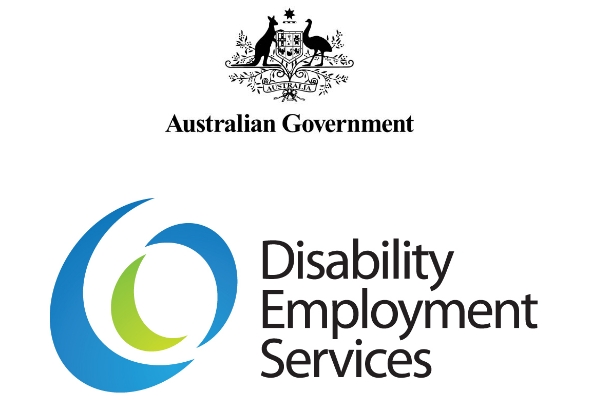 